Jelgavas Spīdolas ģimnāzijā 27.11.2015.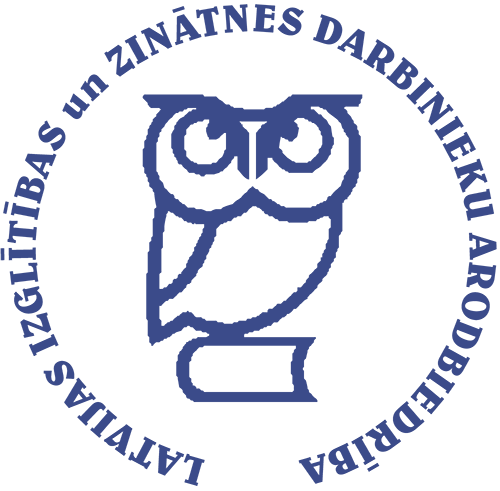 darbinieki pievienojasLatvijas Izglītības un zinātnes darbinieku arodbiedrības       (LIZDA) vienas dienasbrīdinājuma streikam!Ņemot vērā, ka skolotāji un darbinieki neveiks savus darba pienākumus un skolā nenotiks mācību process, aicinām būt saprotošiem, atbalstīt un rast iespēju skolēnus atstāt mājās! Informācija par streiku:   www.lizda.lv		Cienījamie vecāki!Savu apliecinājumu, ka esat saņēmuši šo informāciju un ka Jūsu bērns 27.11.2015. neapmeklēs skolu, varat paust skolēnam izsniegtajā informatīvajā lapiņā vai atsūtot ziņu klases audzinātājam e-klases pastā! Rūpēsimies par bērnu drošību!Pielikumā: Informatīvā lapiņaEsmu informēts/ta, ka 27.11.2015. skolā mācību stundas nenotiks un apliecinu, ka mans bērns atradīsies mājās vai .......................................................................Datums:                                                 Vecāku paraksts un atšifrējums: